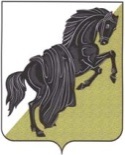 Собрание депутатовКаслинского муниципального районаШЕСТОГО созываЧелябинской областиР Е Ш Е Н И Е от «28» ноября 2023 года № 399г. КаслиОб утверждении Положения о порядке управления и распоряжения имуществом, находящимся в собственности Каслинского муниципального района В соответствии с Гражданским кодексом Российской Федерации, Федеральным законом от 06.10.2003 №131-ФЗ «Об общих принципах организации местного самоуправления в Российской Федерации», руководствуясь Уставом Каслинского муниципального района,Собрание депутатов Каслинского муниципального района решает: Утвердить прилагаемое Положение о порядке управления и распоряжения имуществом, находящимся в собственности Каслинского муниципального района. Направить главе Каслинского муниципального района для подписания и опубликования в периодическом сборнике «Официальный вестник КМР» Положение, утвержденное пунктом 1 настоящего решения.3. Настоящее решение подлежит опубликованию в сетевом издании «Официальный сайт Собрания депутатов Каслинского муниципального района Челябинской области» (http://kasli-sobr-dep.ru, регистрация в качестве сетевого издания: Эл № ФС77-83192 от 26.04.2022г.).4. Настоящее решение вступает в силу с момента официального опубликования.5. С момента вступления в силу настоящего решения, признать утратившими силу следующие решения Собрания депутатов Каслинского муниципального района:- от 29.09.2005 №50 «Об утверждении Положения о порядке управления и распоряжения муниципальной собственностью Каслинского муниципального района»;- от 28.03.2006 №133 «О внесении дополнений в Положение о порядке управления и распоряжения муниципальной собственностью Каслинского муниципального района»;- от 23.05.2006 №156 «О внесении дополнения в Положение о порядке управления и распоряжения муниципальной собственностью Каслинского муниципального района»;- от 14.11.2006 №206 «Об утверждении изменений и дополнений в Положение о порядке управления и распоряжения муниципальной собственностью Каслинского муниципального района»;- от 14.12.2006 №235 «Об утверждении изменений и дополнений в Положение о порядке управления и распоряжения муниципальной собственностью Каслинского муниципального района»;- от 26.06.2007 №306 «О внесении дополнений в Положение о порядке управления и распоряжения муниципальной собственностью Каслинского муниципального района»; - от 28.10.2008 №414 «Об утверждении изменений и дополнений в Положение о порядке управления и распоряжения муниципальной собственностью Каслинского муниципального района»;- 30.06.2009 №493 «Об утверждении изменений в Положение о порядке управления и распоряжения муниципальной собственностью Каслинского муниципального района».6. Включить настоящее решение в регистр муниципальных нормативных правовых актов Каслинского муниципального района.7. Контроль за исполнением настоящего решения возложить на председателя Собрания депутатов Каслинского муниципального района Дятлова И.М.Председатель Собрания депутатовКаслинского муниципального района                                                                          И.М. ДятловУТВЕРЖДЕНОрешением Собрания депутатовКаслинского муниципального районаот «28» ноября 2023 г. №399Положение о порядке управления и распоряжения имуществом, находящимся в собственности Каслинского муниципального районаI. Общие положения1. Настоящее Положение о порядке управления и распоряжения муниципальным имуществом, находящимся в собственности Каслинского муниципального района разработано в соответствии с Конституцией Российской Федерации, Гражданским кодексом Российской Федерации, федеральными законами от 06.10.2003 №131-ФЗ «Об общих принципах организации местного самоуправления в Российской Федерации», от 21.12.2001 №178-ФЗ «О приватизации государственного и муниципального имущества», от 26.07.2006 №135-ФЗ «О защите конкуренции», другими нормативными правовыми актами Российской Федерации, Челябинской области, Уставом Каслинского муниципального района и определяет порядок управления и распоряжения муниципальным имуществом, находящимся в собственности Каслинского муниципального района (далее – муниципальное имущество), полномочия органов местного самоуправления Каслинского муниципального района в сфере управления и распоряжения муниципальным имуществом.  2. Муниципальной собственностью Каслинского муниципального района (далее – район) является имущество, принадлежащее на праве собственности району, как публично-правовому образованию. 3. Имущество, находящееся в муниципальной собственности района, является составляющей его экономической основы, наравне со средствами местного бюджета и имущественными правами района.4. От имени района управление и распоряжение муниципальным имуществом осуществляет отраслевой (функциональный) орган администрации района (далее – Уполномоченный орган), определяемый муниципальным правовым актом района, в порядке и на условиях, установленных действующим законодательством Российской Федерации, настоящим Положением, иными муниципальными правовыми актами района.II. Цели и задачи управления и распоряжения муниципальным имуществом района5. Основной целью осуществления управления и распоряжения муниципальным имуществом является имущественное обеспечение деятельности органов местного самоуправления района для решения вопросов местного значения.6. Задачами управления и распоряжения муниципальным имуществом является применение наиболее эффективных способов владения, распоряжения и использования муниципального имущества.III. Состав муниципального имущества В собственности района может находиться:- имущество, предназначенное для решения, установленных Федеральным законом от 06.10.2003 №131-ФЗ «Об общих принципах организации местного самоуправления в Российской Федерации» (далее – Федеральный закон №131-ФЗ) вопросов местного значения;- имущество, предназначенное для осуществления отдельных государственных полномочий, переданных органам местного самоуправления в случаях, установленных федеральными законами и законами Челябинской области, а также имущество, предназначенное для осуществления отдельных полномочий органов местного самоуправления, переданных им в порядке, предусмотренном частью 4 статьи 15 Федерального закона №131-ФЗ;- имущество, предназначенное для обеспечения деятельности органов местного самоуправления района и должностных лиц местного самоуправления района, муниципальных служащих, работников муниципальных предприятий и учреждений района в соответствии с решениями Собрания депутатов Каслинского муниципального района;- имущество, необходимое для решения вопросов, право решения которых, предоставлено органам местного самоуправления района федеральными законами и которые не отнесены к вопросам местного значения;- имущество, предназначенное для осуществления полномочий по решению вопросов местного значения в соответствии с частями 1 и 1.1. статьи 17 Федерального закона №131-ФЗ;- имущество, предназначенное для решения вопросов местного значения в соответствии с частями 3 и 4 статьи 14, частью 3 статьи 16 и частями 2 и 3 статьи 16.2 Федерального закона №131-ФЗ.8. Источниками формирования муниципального имущества является:1) имущество, созданное в результате нового строительства (реконструкции) объектов недвижимости или приобретенное за счет средств бюджета района, средств субъекта Российской Федерации, Российской Федерации на основании местных, областных и федеральных Программ;2) имущество, переданное в собственность района в порядке, предусмотренном законодательством Российской Федерации о разграничении государственной собственности на федеральную собственность, собственность субъектов Российской Федерации и муниципальную собственность;3) имущество, переданное в собственность района в порядке, предусмотренном законодательством Российской Федерации о разграничении предметов ведения и полномочий между Российской Федерацией, субъектами Российской Федерации и муниципальными образованиями;4) имущество, переданное в собственность района юридическими и физическими лицами по гражданско-правовым договорам;5) имущество, поступившее в собственность района на иных законных основаниях;6) имущество, внесенное в уставный капитал хозяйствующих субъектов в виде акций, вкладов (долей);7) имущество, приобретенное или созданное имущество в результате деятельности муниципальных предприятий и учреждений;8) в случае признания в судебном порядке имущества муниципальной собственностью;9) иное движимое и недвижимое имущество, признаваемое или признанное в установленном действующим законодательством порядке собственностью района;10) муниципальный жилищный фонд района.9. Объекты муниципальной собственности района могут находиться как на территории района, так и за его пределами.10. Муниципальный жилищный фонд района (далее муниципальный жилищный фонд) – самостоятельный вид жилищного фонда, который представляет собой совокупность жилых помещений, принадлежащих на праве собственности району.IV. Формы управления и распоряжения муниципальным имуществом Управление и распоряжение муниципальным имуществом осуществляется в следующих формах: ведение учета и оценка муниципальной собственности; прием имущества в муниципальную собственность; приобретение имущества муниципальной собственности по сделкам и по иным основаниям, предусмотренным законодательством; управление муниципальными унитарными предприятиями и муниципальными учреждениями; отчуждение муниципального имущества, в том числе в порядке приватизации; представление муниципального имущества во временное владение и (или) пользование (в аренду, безвозмездное пользование, передача в доверительное управление, залог, на основании концессионного соглашения, соглашения о муниципально-частном партнерстве, а также на основании иных договоров, предусматривающих переход прав владения и (или) пользования в отношении муниципального имущества); контроль за порядком использования муниципального имущества;8) иные формы, не запрещенные действующим законодательством Российской Федерации.V. Полномочия органов местного самоуправления района в сфере управления и распоряжения муниципальным имуществом12. Собрание депутатов Каслинского муниципального района (далее – Собрание депутатов):1) утверждает  порядок управления и распоряжения муниципальным имуществом; 2) утверждает порядок принятия решений о создании, реорганизации и ликвидации муниципальных унитарных предприятий и муниципальных учреждений; 3) утверждает порядок приватизации муниципального имущества; 4) утверждает прогнозный план приватизации муниципального имущества и отчет о результатах приватизации муниципального имущества; 5) утверждает порядок управления муниципальным имуществом, составляющим муниципальную казну района;6) принимает решение о передаче муниципального имущества в собственность иных муниципальных образований, субъекта РФ и федеральную собственность;7) принимает решение о принятии имущества в муниципальную собственность из собственности субъекта РФ и федеральной собственности;8) утверждает перечень объектов, в отношении которых планируется заключение концессионных соглашений;9) утверждает порядок управления находящимися в муниципальной собственности акциями акционерных обществ, долями в обществах с ограниченной ответственностью, созданных в процессе приватизации муниципального имущества; 10) утверждает порядок участия муниципального образования в организациях межмуниципального сотрудничеств; 11) утверждает порядок распределения доходов муниципальных казенных предприятий; 12) утверждает порядок формирования, учета, управления и распоряжения муниципальным жилищным фондом; 13) утверждает порядок формирования и использования муниципального специализированного жилищного фонда;14) утверждает порядок предоставления муниципального имущества района в аренду, безвозмездное пользование, доверительное управление залог; 15) утверждает порядок предоставления в аренду муниципального имущества района, включенного в перечень муниципального имущества района, предназначенного для передачи во владение и (или) в пользование субъектам малого и среднего предпринимательства и организациям, образующим инфраструктуру поддержки субъектов малого и среднего предпринимательства;16) утверждает порядок списания муниципального имущества района; 17) осуществляет контроль за соблюдением установленного порядка управления и распоряжения муниципальным имуществом района.13. Глава Каслинского муниципального района:1) представляет район в отношениях с органами местного самоуправления других муниципальных образований, органами государственной власти, гражданами и организациями, без доверенности действует от имени района; 2) вносит на рассмотрение Собрания депутатов проекты муниципальных правовых актов, принятие которых входит в компетенцию Собрания депутатов.14. Администрация Каслинского муниципального района:1) принимает в пределах своих полномочий правовые акты по управлению муниципальным имуществом;2) принимает решения о создании муниципальных предприятий и учреждений; 3) утверждает административные регламенты предоставления муниципальных услуг;4) подписывает акты приема-передачи, связанные с приемом в собственность района из государственной и муниципальной собственности, а также с передачей из собственности района в государственную и муниципальную собственность в процессе разграничения полномочий между уровнями государственной власти и органами местного самоуправления; 5) принимает решения о назначении представителей администрации Каслинского муниципального района в органы управления хозяйственных обществ, акции, доли в уставных капиталах которых находятся в муниципальной собственности района.15. уполномоченный орган осуществляет полномочия по владению, пользованию и распоряжению муниципальным имуществом, находящимся в муниципальной собственности района в соответствии с действующим законодательством Российской Федерации, настоящим Положением и муниципальными правовыми актами района. VI. Контроль за использованием муниципального имущества Контроль за сохранностью и использованием по назначению муниципального имущества производится Уполномоченным органом посредством проведения проверок законности и эффективности использования муниципального имущества, соблюдения условий договоров о передаче муниципального имущества в хозяйственное ведение, оперативное управление, в аренду, безвозмездное пользование, доверительное управление, в залог и по иным основаниям. В ходе проверки уполномоченный орган вправе запрашивать и получать информацию об имуществе от пользователей и правообладателей муниципального имущества, проводить осмотр муниципального имущества. По результатам проверок Уполномоченный орган оформляет соответствующие акты.17. В соответствии с действующим законодательством Российской Федерации, ответственность за сохранность и использование по назначению объектов муниципальной собственности несет Уполномоченный орган; за муниципальное имущество, закрепленное на праве хозяйственного ведения или оперативного управления - руководители соответствующих муниципальных предприятий и учреждений; за муниципальное имущество, переданное в аренду, безвозмездное пользование, доверительное управление, - пользователи этого имущества.VII. Заключительные положения18. Финансирование деятельности по управлению и распоряжению муниципальным имуществом осуществляется из средств бюджета района.19. Все вопросы, связанные с управлением и распоряжением муниципальным имуществом, не урегулированные настоящим Положением, регулируются Гражданским кодексом Российской Федерации, федеральными законами, законами Челябинской области, Уставом района, муниципальными нормативными правовыми актами района.20. Защита имущественных прав и интересов района в суде, органах государственной власти и местного самоуправления, иных организациях осуществляется в порядке и способами, предусмотренными действующим законодательством Российской Федерации.Глава Каслинского муниципального района                                                                     И.В. Колышев                                                                                                                 «____»____________2023 г. 